Corso pomeridiano di avviamento allo studio del latinoALUNNO/A: _____________________________________      CLASSE: ________________Si comunica che come da circ. n. 141_C del 08/02/2024, presso la scuola Secondaria di 1° grado L. da Vinci, avrà inizio il corso di avviamento allo studio del latino a cura dell’Istituto Montalcini, curato dal prof. Botta Alessandro.I ragazzi si fermeranno direttamente a scuola al termine delle lezioni mattutine e alla fine dell’attività saranno lasciati liberi di tornare alle proprie abitazioni in modo autonomo. Si precisa che eventuali assenze dovranno essere giustificate.Si prega di restituire il presente FOGLIO firmato dai genitori per confermare la presenza.______________________________________________________________________________Il/I sottoscritto/i (genitori 1) _________________________ (genitore 2) ________________________________      Autorizza/Autorizzano la partecipazione del/della proprio/a figlio/a all’attività di “Avviamento allo studio del latino”; si è consapevoli che al termine dell’attività sarà lasciato libero di tornare poi a casa in modo autonomo.Data _______________   Firma______________________ Firma_____________________________________Qualora il presente modulo venga firmato da un solo genitore, si intende che il genitore firmatario – visti gli articoli 316 comma 1 e 337 ter comma 3 del Codice Civile – si assume ogni responsabilità in merito al fatto che le scelte e le autorizzazioni sottoscritte sono state effettuate con il consenso dell’altro genitore. Gorgonzola, lì ________________Firma del genitore ______________________________________________________________________________________________________________________________________________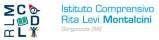 Corso pomeridiano di avviamento allo studio del latinoALUNNO/A: _____________________________________      CLASSE: ________________Si comunica che come da circ. n. 141_C del 08/02/2024, presso la scuola Secondaria di 1° grado L. da Vinci, avrà inizio il corso di avviamento allo studio del latino a cura dell’Istituto Montalcini, curato dal prof. Botta Alessandro.I ragazzi si fermeranno direttamente a scuola al termine delle lezioni mattutine e alla fine dell’attività saranno lasciati liberi di tornare alle proprie abitazioni in modo autonomo. Si precisa che eventuali assenze dovranno essere giustificate.Si prega di restituire il presente FOGLIO firmato dai genitori per confermare la presenza.______________________________________________________________________________Il/I sottoscritto/i (genitori 1) _________________________ (genitore 2) ________________________________      Autorizza/Autorizzano la partecipazione del/della proprio/a figlio/a all’attività di “Avviamento allo studio del latino”; si è consapevoli che al termine dell’attività sarà lasciato libero di tornare poi a casa in modo autonomo.Data _______________   Firma______________________ Firma_____________________________________Qualora il presente modulo venga firmato da un solo genitore, si intende che il genitore firmatario – visti gli articoli 316 comma 1 e 337 ter comma 3 del Codice Civile – si assume ogni responsabilità in merito al fatto che le scelte e le autorizzazioni sottoscritte sono state effettuate con il consenso dell’altro genitore. Gorgonzola, lì ________________Firma del genitore ______________________________________